VIPINVipin.376597@2freemail.com C/o- +971504973598CAREER OBJECTIVETo obtain a best accounting job that will allow the use of existing abilities to their highest prospective while filing and increasing extra skills and knowledge.PROFESSIONAL EXPERIENCE III. Senior Accountant (From 01-Nov-2017 –Till Date)365 RESTAURANT LLC – Dubai.Job Responsibilities:General A/c related work such as preparation of vouchers, record Keeping andaccounting transactions.Prepared reports to manager and finance controller for transaction update.Handling day to day Accounts in Tally ERP.Bank Reconciliation & ledger Account Reconciliation.Stock checking and prepare Reconciliation Statement.II. FinanceExecutive (From 26-Mar-2016 –31-Aug-2017)COZMO TRAVEL.L L C(A member of AIR ARABIA Group)Job Responsibilities:Operations through Oracle based software E-TRAVEL.Analysing day to day transactions and accounts closing of UAE & QATAR Branches.Closing up cash book of UAE & Qatar branches.Handling credit transactions of Branches(AR),Sorting and Preparing of BSP&G9 ticket file and uploading the same to E-Travel.Follow up with branch superior to solve various issues for closing Cash Book.Supervising of Qatar cash book and branch wise operations.Reporting and direct involvement to head office.Handling B2B Top-up Transactions.I. Junior Accountant(From 05-Jan-2015 – To 04-Jan-2016)ACCOUNTANT SERVICE SOCIETY, COCHIN Job Responsibilities:Analysing and summarizing accounts.Generating weekly basis trends in demand cheques.Verification and processing/passing of purchase invoices/Bills.Detailed analysis of Accounts payable & Accounts receivable.Analysis of Bank reconciliation and book of accounts.EDUCATIONAL QUALIFICATIONPERSONAL STRENGTHGood team worker with a problem solving attitude.Ability to quickly understand & learn new concepts.Excellent skill in multi-tasking.SKILL SUMMARYTo work with an effective and efficient manner for the success of the Organization.Good understanding of Bank process and Systems.Positive and professional attitude when dealing with people.Good Time Management Skills and ability to perform multi-task effectively.Sincere, Hardworking, Confident, Flexible & Optimistic.TECHNICAL SKILLSE-travel ( Oracle Based Software )SAP Skills: Finance and Controlling (FI/CO)ERP Packages: SAP R/3 ECC 6.0& SAP Business OneOperating Systems: Windows XP, Windows 7, Windows 8.1Account Packages: Peachtree, TALLY ERP 9.MS Office.PERSONAL PROFILESDate of Birth	:	30-09-1992Gender	:	MaleMarital Status	:	SingleReligion	:	HinduNationality	:	IndianDate of Issue	:	18-Apr-2012Date of Expiry	:	17-Apr-2022Language Known	:	English, Malayalam,HindiSchool/UniversityType of Degree/CourseLocationYear of PassUniversity of Dr.CV RamanBBABilaspur, India2012 - 2014Education Board of KeralaPlus TwoKerala, India2008 - 2010Education Board of KeralaSSLCKerala, India2008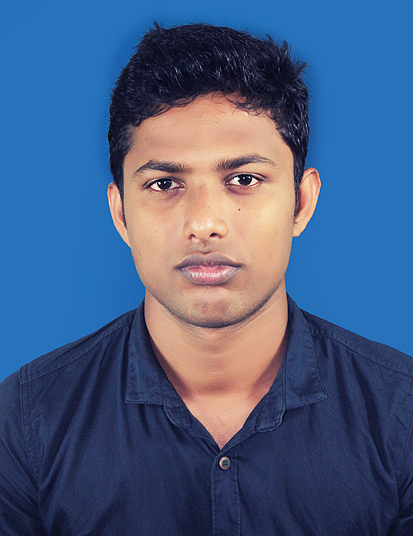 